东盛租赁公司召开逾期项目化解工作会议为有效控制公司业务风险，东盛租赁公司组织业务人员对现有存量业务进行了全面梳理和排查，并成立逾期项目化解小组，积极做好存量项目风险的防范和管控。2024年2月26日，东盛租赁公司总经理、逾期项目化解小组组长何晓璐就目前风险项目组织召开了逾期化解工作会议，专门研究部署风险化解事宜。本次会议由东盛租赁公司总经理、逾期项目化解小组组长何晓璐主持，逾期项目化解小组成员雷震雨、许南南，风险控制部王克，业务发展部周慧茹、王兆年，林壮，资产管理部杨丹参加会议。会上，业务部门逐一汇报了逾期项目风险处置进展情况并根据项目风险处置进展情况提出了下一步的风险化解方案和措施，与会人员就提出的风险化解方案和措施进行了深入研讨和完善。一直以来，东盛租赁公司高度重视项目风险的化解和处置工作，在进一步强化业务风险审核、严把项目准入关的同时，全力做好存量项目风险的化解和处置工作，不断提升业务发展质量。本次专题会议的召开，进一步统一了思想，逐一明确了各个逾期项目下一步的风险化解方案和应对措施，为全面做好存量项目风险化解工作指明了方向。在下一步工作中，东盛租赁公司将全面贯彻执行集团公司业务发展理念和要求，在切实做好各项业务风险防范和管控工作的同时，全力做好存量项目风险的化解和处置工作，持续提升业务发展质量，为东盛租赁公司高质量发展做出积极贡献。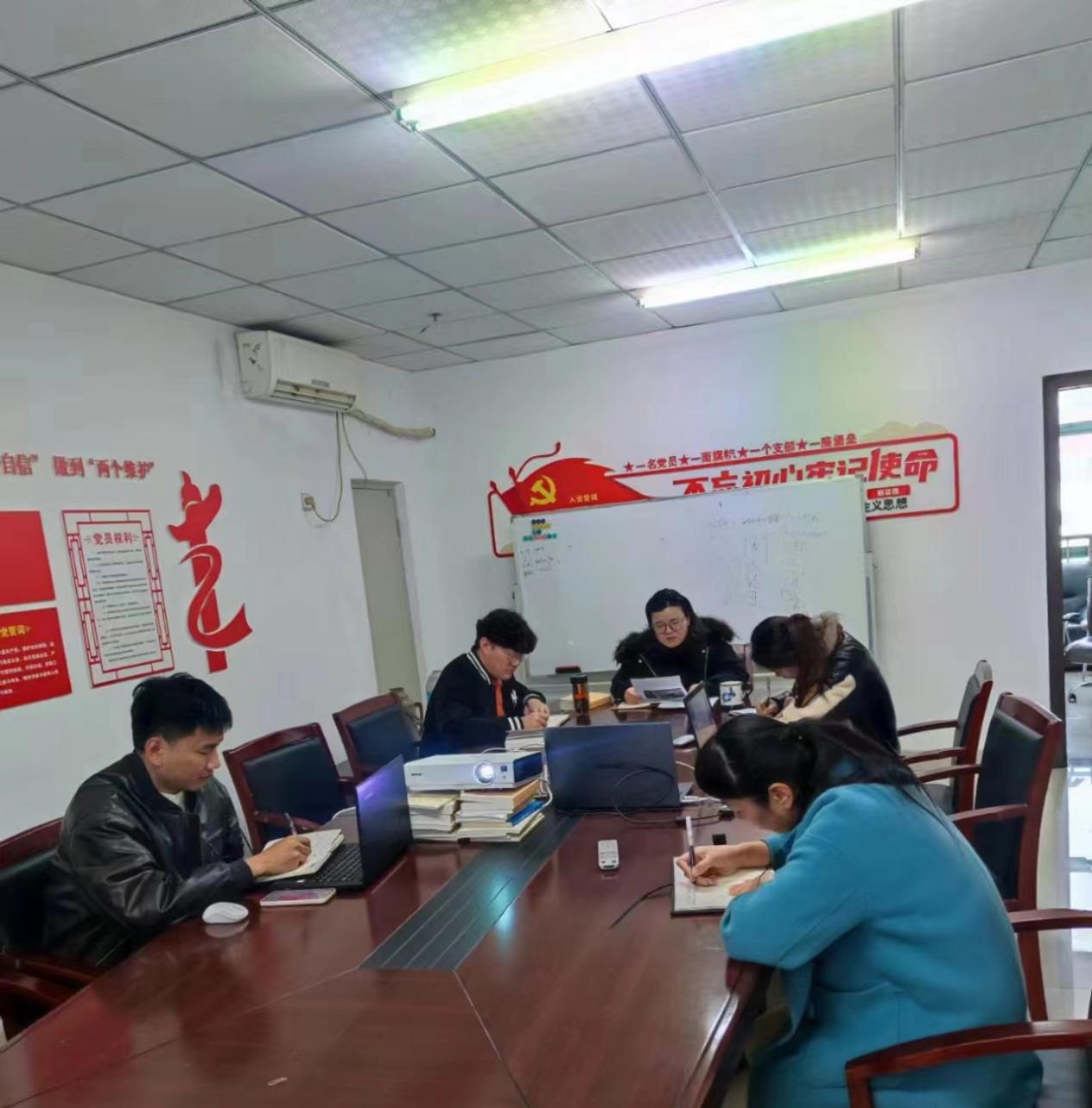 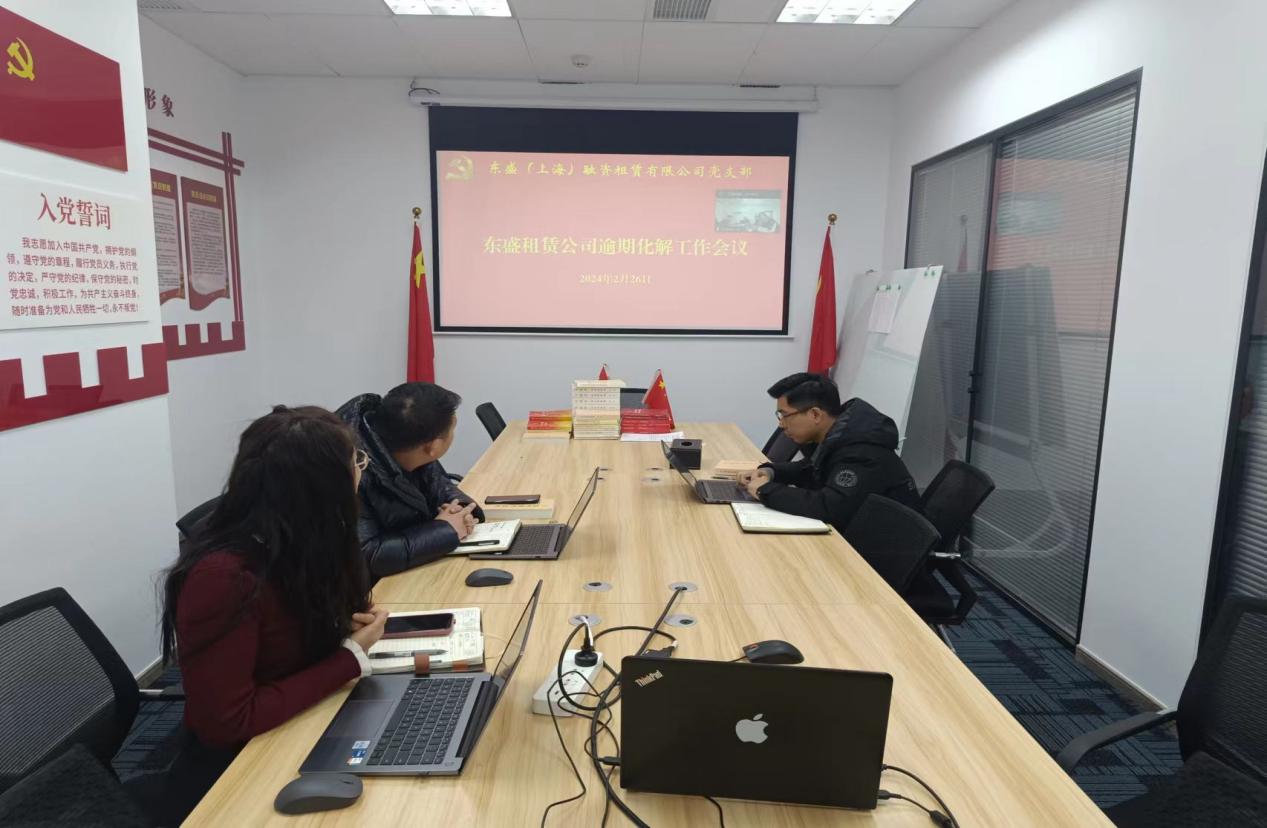 